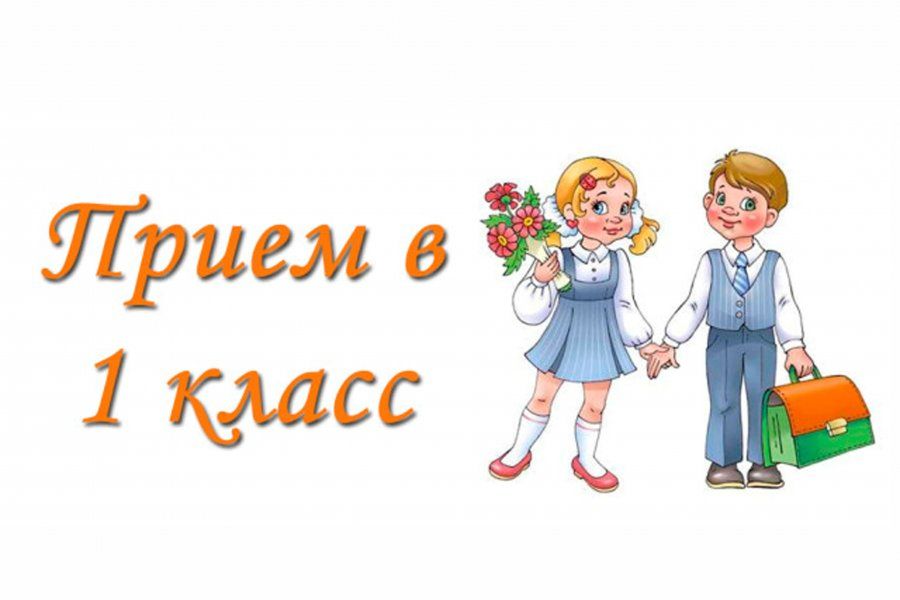 	Уважаемые родители!1 апреля 2022 года откроется прием заявлений в 1-е классы  МАОУ Шишкинской СОШ и ее филиалы  на 2022-2023 учебный год.Сроки подачи заявлений в 1-е классы общеобразовательных организаций на 2022-2023 учебный год1 этап: с 01.04.2022 по 30.06.2022
На этом этапе в общеобразовательную организацию зачисляются:в первую очередь дети, чьи старшие братья и сестры уже обучаются в данной образовательной организации, а также дети, имеющие преимущественное право в соответствии с федеральным законодательством и проживающие на закрепленной территории;во вторую очередь остальные дети, проживающие на закрепленной территории.2 этап: с 06.07.2022 по 05.09.2022Подача заявлений гражданами, дети которых не проживают на закрепленной территорииЗакрепленная территория – территория района, за которой закреплена общеобразовательная организация в соответствии с  Приказом  УО о закреплении за МАОУ Шишкинская СОШ определенных территорий Вагайского района    Первоочередное право предоставления мест в ООВ соответствии с законодательством Российской Федерации правом на первоочередное предоставление места в образовательные организации обладают следующие категории граждан:- дети военнослужащих по месту жительства их семей (часть 6 статьи 19 Федерального закона от 27.05.1998 № 76 – ФЗ «О статусе военнослужащих»);- дети сотрудников полиции (часть 6 статьи 46 Федерального закона от 07.02.2011 №3-ФЗ «О полиции»);- дети сотрудников органов внутренних дел, не являющихся сотрудниками полиции (часть 2 статьи 56 Федерального закона от 07.02.2011 №3-ФЗ «О полиции»);- дети сотрудников, имеющих специальные звания и проходящих службу в учреждениях и органах уголовно-исполнительной системы, органах принудительного исполнения Российской Федерации, федеральной противопожарной службе Государственной противопожарной службы и таможенных органах Российской Федерации (часть 14 статьи 3 Федерального закона от 30.12.2012 № 283-ФЗ «О социальных гарантиях сотрудникам некоторых федеральных органов исполнительной власти и внесении изменений в отдельные законодательные акты Российской Федерации»).Преимущественное правоПроживающие в одной семье и имеющие общее место жительства дети имеют право преимущественного приема на обучение по общеобразовательным программам начального общего образования в образовательной организации, в которой обучаются их братья и (или) сестры.(часть 3.1. статьи 67 ФЗ-273 «Об образовании в Российской Федерации» от 29.12.2012г.).Дети с ограниченными возможностями здоровья принимаются на обучение по адаптированной образовательной программе начального общего, основного общего и среднего общего только с согласия их родителей (законных представителей) и на основании рекомендаций психолого-медико-педагогической комиссии.В заявлении о приеме на обучение родителем (законным представителем) ребенка или поступающим, реализующим право, предусмотренное пунктом 1 части 1 статьи 34 Федерального закона, указываются следующие сведения:фамилия, имя, отчество (при наличии) ребенка или поступающего;дата рождения ребенка или поступающего;адрес места жительства и (или) адрес места пребывания ребенка или поступающего;фамилия, имя, отчество (при наличии) родителя(ей) (законного(ых) представителя(ей) ребенка;адрес места жительства и (или) адрес места пребывания родителя(ей) (законного(ых) представителя(ей) ребенка;адрес(а) электронной почты, номер(а) телефона(ов) (при наличии) родителя(ей) (законного(ых) представителя(ей) ребенка или поступающего;о наличии права внеочередного, первоочередного или преимущественного приема;о потребности ребенка или поступающего в обучении по адаптированной образовательной программе и (или) в создании специальных условий для организации обучения и воспитания обучающегося с ограниченными возможностями здоровья в соответствии с заключением психолого-медико-педагогической комиссии (при наличии) или инвалида (ребенка-инвалида) в соответствии с индивидуальной программой реабилитации;согласие родителя(ей) (законного(ых) представителя(ей) ребенка на обучение ребенка по адаптированной образовательной программе (в случае необходимости обучения ребенка по адаптированной образовательной программе);согласие поступающего, достигшего возраста восемнадцати лет, на обучение по адаптированной образовательной программе (в случае необходимости обучения указанного поступающего по адаптированной образовательной программе); язык образования (в случае получения образования на родном языке из числа языков народов Российской Федерации или на иностранном языке);родной язык из числа языков народов Российской Федерации (в случае реализации права на изучение родного языка из числа языков народов Российской Федерации, в том числе русского языка как родного языка)факт ознакомления родителя(ей) (законного(ых) представителя(ей) ребенка или поступающего с уставом, с лицензией на осуществление образовательной деятельности, со свидетельством о государственной аккредитации, с общеобразовательными программами и другими документами, регламентирующими организацию и осуществление образовательной деятельности, права и обязанности обучающихсясогласие родителя(ей) (законного(ых) представителя(ей) ребенка или поступающего на обработку персональных данныхДля приема родители (законные представители) представляют следующие документы:- заявление о приёме в первый класс (распечатка с портала в случае удаленной подачи); - копию документа, удостоверяющего личность родителя (законного представителя) ребенка;- копию свидетельства о рождении ребенка;- копию документа, подтверждающего установление опеки или попечительства (при необходимости);- копию документа о регистрации ребенка по месту жительства или по месту пребывания на закрепленной территории  или справку о приеме документов для оформления регистрации по месту жительства (в случае приема на обучение ребенка или поступающего, проживающего на закрепленной территории, или в случае использования права преимущественного приема на обучение по образовательным программам начального общего образования);- справку с места работы родителя(ей) (законного(ых) представителя(ей) ребенка (при наличии права внеочередного или первоочередного приема на обучение);- копию заключения психолого-медико-педагогической комиссии (при наличии).Иные документы:-копию СНИЛС ребенка;-копию СНИЛС родителя(законного представителя;Родители (законные представители) ребенка, являющегося иностранным гражданином или лицом без гражданства, дополнительно предъявляют документ, подтверждающий родство заявителей (или законность представления прав ребенка), и документ, подтверждающий право ребенка на пребывание в Российской Федерации.Иностранные граждане и лица без гражданства все документы представляют на русском языке или вместе с заверенным в установленном порядке переводом на русский языкЗаявление можно подать: - лично в школу по адресу: Тюменская  область, Вагайский район, с. Шестовое, ул.Совхозная, 10  (понедельник - пятница с 10.00 до 16.00)
- по почте заказным письмом с уведомлением о вручении по адресу: 626254, Тюменская  область, Вагайский район, с. Шестовое, ул.Совхозная, 10
- в электронной форме через электронную почту школы: oy_shestowoe@mai.ru
 - с использованием функционала региональных порталов государственных и муниципальных услуг (https://esia.gosuslugi.ru/registration/ )
 